N’hésiter pas à donner votre opinion et vos idées sur l’adresse mail : vbcr.secretaire@gmail.com Votre avis compte énormément pour nous !Suivez-nous aussi sur notre site internet : http://vbcr.e-monsite.com/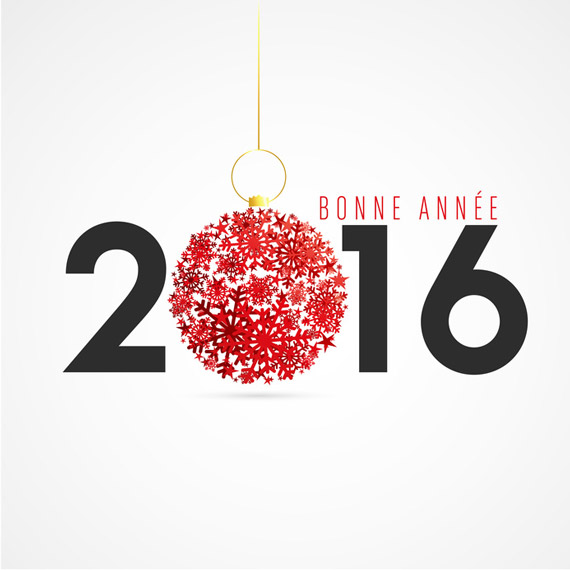 Compte rendu de la saison 2015-2016 N°4Compte rendu de la saison 2015-2016 N°4Compte rendu de la saison 2015-2016 N°4Compte rendu de la saison 2015-2016 N°4Compte rendu de la saison 2015-2016 N°4Compte rendu de la saison 2015-2016 N°4COMPTE RENDU duCOMPTE RENDU du11 JANVIER 16à 20H00à 20H00à GénilacHeure de début et fin de reunion20H00 – 22H1020H00 – 22H1020H00 – 22H10Durée : 2H10 Durée : 2H10 Type de réunionRéunion Bureau  Réunion Bureau  Réunion Bureau  Réunion Bureau  Réunion Bureau  AnimateurFrédérique Benoit Frédérique Benoit Frédérique Benoit Frédérique Benoit Frédérique Benoit SecrétaireMélanie PautassoMélanie PautassoMélanie PautassoMélanie PautassoMélanie PautassoParticipants Frédérique Benoit (présidente)  / Thierry Joffroy (vice président) / Mélanie Pautasso (secrétaire) / Delphine Pelin (Trésorière)   /  Patrice Leduc (Conseillers au bureau)  Laurence Gomez / Nelly Grange Frédérique Benoit (présidente)  / Thierry Joffroy (vice président) / Mélanie Pautasso (secrétaire) / Delphine Pelin (Trésorière)   /  Patrice Leduc (Conseillers au bureau)  Laurence Gomez / Nelly Grange Frédérique Benoit (présidente)  / Thierry Joffroy (vice président) / Mélanie Pautasso (secrétaire) / Delphine Pelin (Trésorière)   /  Patrice Leduc (Conseillers au bureau)  Laurence Gomez / Nelly Grange Frédérique Benoit (présidente)  / Thierry Joffroy (vice président) / Mélanie Pautasso (secrétaire) / Delphine Pelin (Trésorière)   /  Patrice Leduc (Conseillers au bureau)  Laurence Gomez / Nelly Grange Frédérique Benoit (présidente)  / Thierry Joffroy (vice président) / Mélanie Pautasso (secrétaire) / Delphine Pelin (Trésorière)   /  Patrice Leduc (Conseillers au bureau)  Laurence Gomez / Nelly Grangeabsents Linda Garnica / Béatrice BAZILE / (Conseillères au bureau) / David SUBIT/  Jérôme MATHIAS Linda Garnica / Béatrice BAZILE / (Conseillères au bureau) / David SUBIT/  Jérôme MATHIAS Linda Garnica / Béatrice BAZILE / (Conseillères au bureau) / David SUBIT/  Jérôme MATHIAS Linda Garnica / Béatrice BAZILE / (Conseillères au bureau) / David SUBIT/  Jérôme MATHIAS Linda Garnica / Béatrice BAZILE / (Conseillères au bureau) / David SUBIT/  Jérôme MATHIAS à l'ordre du jourEpiphanie Maillots et sponsorCréneau du lundi Cotisation beach-volley Formation arbitrageà l'ordre du jourEpiphanie Maillots et sponsorCréneau du lundi Cotisation beach-volley Formation arbitrageà l'ordre du jourEpiphanie Maillots et sponsorCréneau du lundi Cotisation beach-volley Formation arbitrageà l'ordre du jourEpiphanie Maillots et sponsorCréneau du lundi Cotisation beach-volley Formation arbitrageà l'ordre du jourEpiphanie Maillots et sponsorCréneau du lundi Cotisation beach-volley Formation arbitrageà l'ordre du jourEpiphanie Maillots et sponsorCréneau du lundi Cotisation beach-volley Formation arbitrage